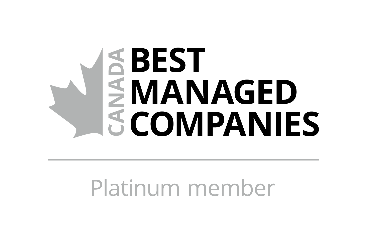 Sales Account Managerwww.oxfordfrozenfoods.comSales Account Manager, Oxford Frozen Foods, Oxford, NSOXFORD FROZEN FOODS LIMITED, a member of the Bragg Group of Companies, is the World’s Largest grower, processor and supplier of quality frozen wild blueberries and a major producer of frozen carrot products and battered vegetables.  We are supplying to more than 30 Countries around the World.  We have an immediate opportunity for a Sales Account Manager located in Oxford, NS, reporting to the Director of Sales and Marketing.The Sales Account Manager will be responsible to support the day-to-day sales operation and assist the Director of Sales and Marketing. You will help develop and maintain strategic business relationships across multiple areas and at all levels of customers.  Our customers are located all over the world and there may be a need for occasional travel. You will provide recommendations and seek opportunities aimed at developing new business to support our continued growth while using sound judgement, diplomacy and discretion. 
The position will be of interest to individuals who possess:Superior communication and interpersonal skills.Must be flexible and have a commitment to providing excellent customer service.Fluency in a computerized environment, Microsoft Word, Excel, Google MailAbility to work independently while demonstrating ethics, confidentiality and professionalism.Ability to follow established policies and procedures. Ability to express ideas clearly and understand the need for teamwork.Strong organizational skills with the ability to multi task with a focus on accuracy and a high attention to detail.Sense of urgency.Ability to consistently meet deadlines.Post secondary education required, or in place of a degree, 5+ years of relevant experience.Please forward your resume with a covering letter demonstrating how your skills and experience meet the above qualifications. Resumes should be faxed or e-mailed referencing “Sales Account Manager” to:Oxford Frozen Foods LimitedPO Box 220Oxford, NS    B0M 1P0Fax : 902-552-3016Email:  resumes@oxfordfrozenfoods.comWe thank all applicants for their interest in this position, however, only those selected for an interview will be contacted.  No agencies or telephone calls please.  Deadline: October 18, 2019 @ 5:00pm